Экстренная госпитализацияПри экстренной госпитализацим пациент доставляется в стационар нарядом скорой помощи.Документы необходимые для госпитализации:• Паспорт• Полис ОМС• Полис ДМС (для работающих железнодорожников)• СНИЛС (Страховое свидетельство обязательного пенсионного страхования)Плановая госпитализацияПлановая госпитализация осуществляется по направлению из поликлиники, к которой прикреплен пациент.Для плановой госпитализации пациентов с полисами ОМС, работающих железнодорожников (полис ДМС ЖАСО) и членов их семей, а также пенсионеров-железнодорожников необходимо:-  взять направление из поликлиники;-  согласовать дату госпитализации с заведующим профильным отделением  по телефону *;-  в назначенный день и назначенное время прибыть в приемное отделение (1 этаж хирургического корпуса).Документы необходимые для госпитализации пациентов с полисами ОМС:• Паспорт• Полис ОМС• СНИЛС (Страховое свидетельство обязательного пенсионного страхования)• Направление из поликлиники• Результаты необходимого лабораторно-инструментального обследованияДокументы необходимые для госпитализации работающих железнодорожников:• Паспорт• Полис ОМС• Удостоверение железнодорожника• Полис ДМС• СНИЛС (Страховое свидетельство обязательного пенсионного страхования)• Направление из поликлиники• Результаты необходимого лабораторно-инструментального обследованияДокументы необходимые для госпитализации пенсионеров-железнодорожников:• Паспорт• Полис ОМС• СНИЛС (Страховое свидетельство обязательного пенсионного страхования)• Трудовая книжка• Направление из поликлиники• Результаты необходимого лабораторно-инструментального обследованияДокументы необходимые для госпитализации членов семей железнодорожников(муж, жена, не работающие родители, дети до 18 лет, студенты дневных отделений учебных заведений до 22 лет ключительно):• Паспорт• Полис ОМС• СНИЛС (Страховое свидетельство обязательного пенсионного страхования)• Копия удостоверения личности работающего железнодорожника• Документы, подтверждающие родство• Направление из поликлиники• Результаты необходимого лабораторно-инструментального обследованияПорядок госпитализации пациентов с полисами добровольного медицинского страхования (ДМС):Госпитализация пациентов, имеющих полис ДМС, осуществляется при получении подтверждения из страховой компании.Документы необходимые для госпитализации пациентов с полисами ДМС:• Паспорт• Полис ДМССтраховые компании, работающие с ДКБ ОАО «РЖД» по программам ДМС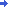 Порядок госпитализации пациентов на коммерческой основе:Госпитализация на коммерческой основе проводится после консультации специалиста профильного отделения с определением плана обследования и лечения. При согласии пациента с предложенным планом диагностики и лечения, в приемном отделении оформляется договор и вносится авансовый платеж.При себе необходимо иметь паспорт.Приемное отделение:    (812) 545-15-28«Центр платных услуг»:  (812) 67-97-003График работы «Центра платных услуг»:Пн - Пт: с 09:00-20:00Сб: с 10:00-13:00